         Выполнение мероприятий Комплексного плана противодействия идеологии терроризма в Российской Федерации на 2013-2018 годы       В рамках реализации государственной программы «Обеспечение законности и правопорядка на территории Орловской области», утвержденной постановлением Правительства Орловской области от 8 ноября 2012 года № 403 изготовлена полиграфическая продукция антитеррористического содержания: памятка (книжная  закладка), предназначенная для учащихся общеобразовательных учреждений 5-9 классов).Во исполнения мероприятия Комплексного плана противодействия идеологии терроризма в Российской Федерации на 2013-2018 годы на территории Троснянского района Орловской области данная  полиграфическая продукция распределена среди образовательных учреждений Троснянского района.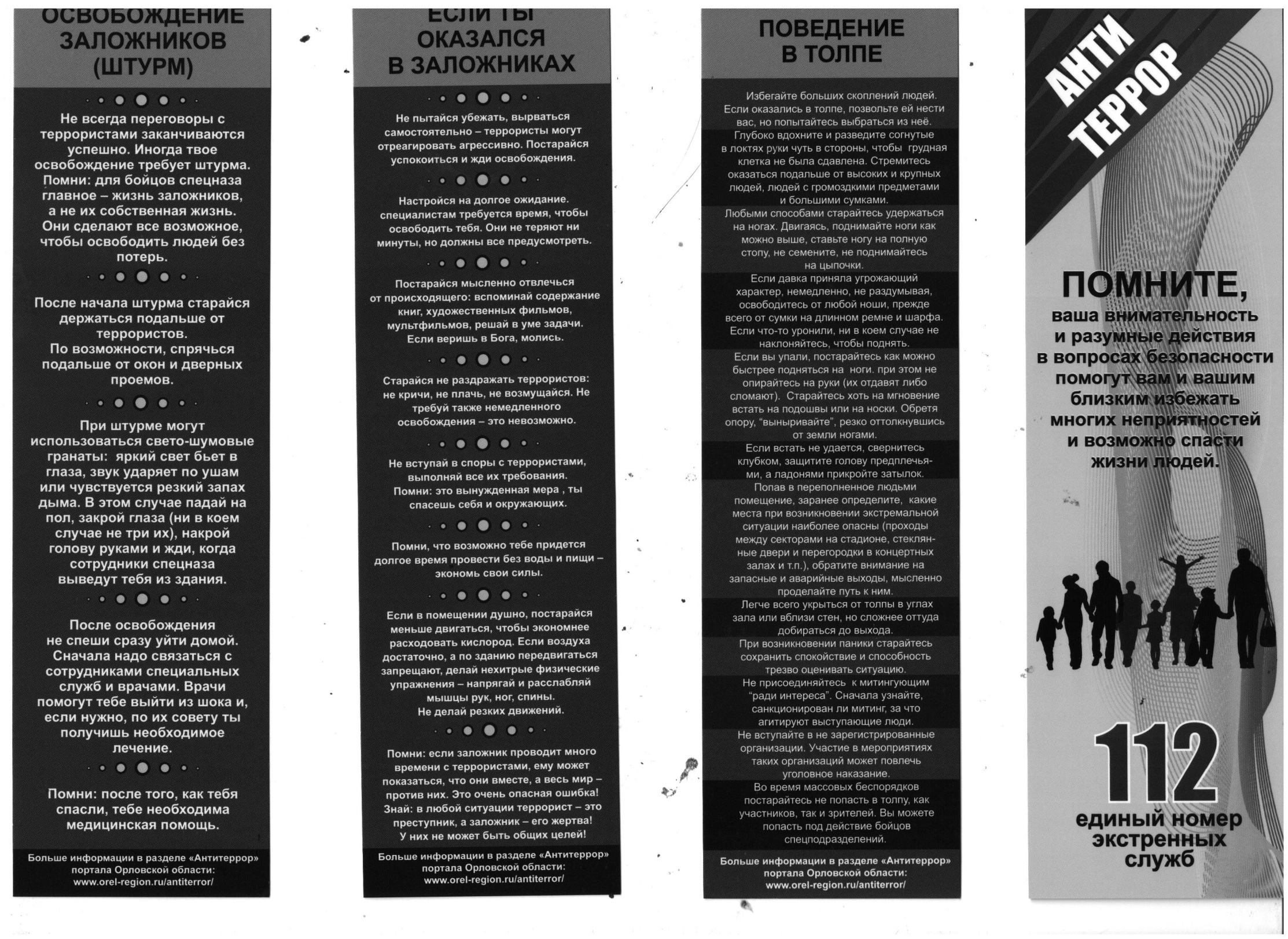 